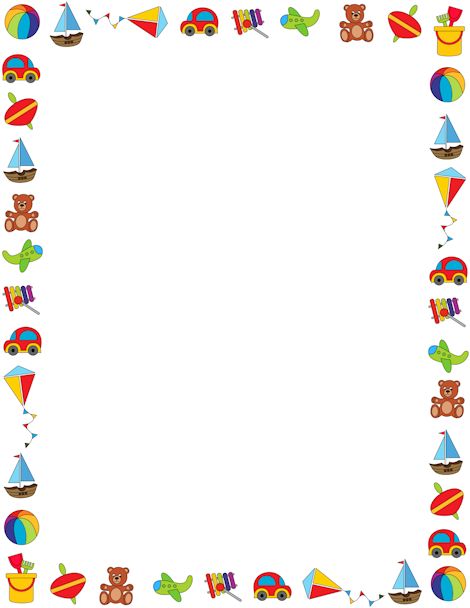 Типы воспитанияКак отличить неправильное воспитание от правильного? И может ли вообще быть воспитание неправильным? Раз мы воспитываем, значит, делаем полезное ребенку. Однако, как бы это ни звучало парадоксально, может…«Кумир семьи». Наверное, любой из нас не прочь хоть для кого-то стать кумиром, пускай на миг… и, говоря об этом типе воспитания, невольно кажется – ребенку повезло: он обожаем, он действительно любим, любим не просто, а без предела. Языческое божество, смысл жизни, идол, требующий поклонения… Вернее – «пуп земли» и «центр Вселенной»… Им восторгаются, над ним дрожат, все в доме молятся буквально на него, предупреждая каждое желание. Любая прихоть малыша – закон. Во всех поступках его мама с папой находят лишь незаурядность, и даже шалости «кумира» неповторимы. Ежесекундно, ежеминутно родители в нем открывают новые «таланты», любуясь ими и демонстрируя нередко эти мнимые способности знакомым, родственникам и друзьям. Такой ребенок, твердо веря в свою исключительность, растет капризным, своевольным эгоистом, лишь потребляя и не желая отдавать взамен.Опережая своих сверстников в запросах, «кумир» семьи нередко отстает от них в элементарных навыках развития: он не способен сам умыться и одеться. Родители освобождают малыша от всех обязанностей. И это скажется впоследствии, когда настанет трудовая жизнь. Ну а пока такой ребенок практически не адаптируем к дошкольным учреждениям, где если он и выделяется, то только бесконечными капризами и отставанием от большинства ровесников в умении справляться с элементарными вещами. «Гиперопека». Уже само название «гиперопека» подчеркивает сущность метода, свидетельствуя о «сверхопеке» малыша. Такой ребенок лишен самостоятельности и не стремится к ней во время кризиса трех лет. Ему нет смысла «бунтовать», отстаивая «Я-систему». Ведь то, что он отличен от других, ему внушили уже с самого рождения, и он прекрасно знает, что неповторим. Любой конфликт с родителями – это поражение. Малыш привык повиноваться и следовать советам взрослых, которые продумали всю жизнь его до малейших мелочей и «разработали» ее маршрут, невольно превратясь в диктаторов. Он твердо знает: это надо сделать так, а это – так… Довольно часто при гиперопеке родители возносят малыша до небес. Однако, вознося, они не только любуются ребенком, но и «готовят» вундеркинда. Малыш загружен до предела. Он хочет оправдать надежды. И чтобы он их оправдал, его оберегают не только от превратностей судьбы, но и от дуновения любого ветерка. А раз оберегают, значит, он и вправду – большая ценность. Всем можно бегать босиком – ему нельзя, наколет ножку; все дети кушают мороженое – а он не может, оно холодное, и вдруг … ангина. Он в самом деле неповторим и веря в это, малыш возносит свою персону, день ото дня лишь погружаясь в оранжерейный «климат» своей семьи: гиперопека ведет к безволию, лишает творческого начала. Жизнь по подсказкам – существование. Такие дети, уже став взрослыми, могут пополнить ряды неудачников; им очень трудно жить в коллективе. Довольно часто гиперопека, не прекращающаяся и в подростковом возрасте, приводит к бурной реакции протеста.«Гипоопека». Другая крайность наших воспитательных воздействий. Ребенок предоставлен сам себе. Он ощущает себя ненужным, лишним, нелюбимым. Родители лишь временами вспоминают, что он есть, и уделяют ему минимум внимания. А он способен хоть за капельку внимания на все. Такой малыш не каждый день накормлен и не всегда, как надо по сезону, может быть одет. Он с малолетства вынужден сам думать о себе, завидуя всем детям, о которых заботятся родители. Его потребности вообще никто не хочет удовлетворить. Ему не покупают книжки и игрушки. Все это отражается на психике ребенка, и он со временем вдруг начинает ощущать себя неполноценным. И этот комплекс, комплекс собственной неполноценности ребенка, преследует его потом всю жизнь.«Безнадзорность». Безнадзорность – это гипоопека в высшей степени. В такой семье ребенку не уделяют даже минимум внимания. Его вообще не замечают. Родители забыли, что он есть. Он может ночевать, где хочет, питаться тем, что попадется ему под руку, ходить в лохмотьях. Такому малышу грозит задержка в его развитии, и он в дальнейшем может быть психически неполноценным.«Воспитание по типу «Золушки». Наверно, в целом мире нет родителей, которые бы не знали сказку «Золушка», поэтому нетрудно догадаться, что значит воспитание по типу «Золушки». В такой семье малыш не знает о ласке и любви. Его все время унижают и оскорбляют. Он постоянно чувствует себя ненужным, плохим, ущербным, обузой в доме. Всего боится, особенно противопоставления другим, по мнению родителей, гораздо лучшим детям. Ребенок делает все от него возможное, чтоб походить на идеал родителей. Он угождает им, предупреждает их желания. Но кроме раздражения и гнева с их стороны по отношению к себе, не знает других чувств. Родители обычно вспоминают о нем тогда, когда необходимо его чем-то нагрузить, причем наказывать его они способны по любому поводу. Малыш страдает и не знает, как себя вести, довольно часто неожиданно наталкиваясь на своеобразный выход из создавшегося положения: он фантазирует и грезит нереальным миром, где все проблемы разрешаются, как в сказке, и исчезает чувство безысходности, которое день ото дня гнетет его все больше. Мир иллюзорный, наслоившийся на повседневность, немного притупляет ее жестокость и, уводя ребенка от действительности. Временами помогает «выстоять», «спастись». Такие дети, вырастая, часто «мстят» родителям за свое далеко не «золотое» украденное детство. «Ежовые рукавицы». Когда ребенка держат в «ежовых рукавицах», он подневольное, бесправное, безголосое обычно существо. Ему диктуют, ему приказывают, на нем срываются и разряжаются. Ему внушают лишь подчинение. Чуть что не так – ремень, угрозы и избиения. Страх заставляет его смириться, страх правит действиями и поступками. Такой ребенок, не зная ласки и тепла, беспрекословно подчиняясь, ожесточается, черствеет и вырастает эмоционально неотзывчивым, суровым к близким, довольно часто с бурными реакциями протеста.Воспитание по типу повышенной моральной ответственности. Еще один неправильный тип воспитания, когда на плечи малыша родителями возлагается огромная ответственность, обычно непосильная для возраста ребенка. Свои неоправдавшиеся  надежды взрослые мечтают реализовать хотя бы в детях. И малыши должны учить английский, играть на скрипке, писать, читать, едва родившись, чтоб оправдать тщеславие родителей. Другой вариант такого воспитания – когда ребенку поручают заботиться о младших в доме или же о престарелых, причем не понарошку и играя, а в самом прямом смысле слова, что, безусловно, тяжким бременем ложится на плечи малыша и отражается на психике ребенка, который не по возрасту серьезен, все время озабочен и ищет выход из создавшегося положения. С такими детьми часто обращаются к врачам по поводу неврозов.Воспитание «в культе болезни». Такой тип воспитания обычно встречается тогда, когда малыш болеет достаточно серьезным хроническим заболеванием или когда родители, боясь, что их ребенок вдруг внезапно заболеет, трясутся в ужасе над ним, предупреждая все его желания, а он, воспринимая всякую болезнь как привилегию свою, дающую ему особые права, невольно спекулирует создавшимся положением и злоупотребляет им. Такой ребенок хочет, чтобы в доме потворствовали всем его желаниям, дрожали бы над ним, заботились о нем. Он хорошо усвоил все свои права, не думая, что есть еще обязанности. Такой ребенок – маленький тиранчик. Он добивается всего, пусть даже иногда для этого придется притвориться, придумать новую болезнь. Довольно часто он и в самом деле озабочен своим здоровьем, прислушиваясь сам к себе. Он ждет сочувствия от всех, сочувствия и сострадания. И даже «борется» за это. Такие дети, вырастая, часто с трудом могут приспособиться к действительности. Они, лелея лишь самих себя и не привыкнув жертвовать ничем, нередко выбирают путь приспособленцев или подхалимов. Их участь – участь слабовольных и изнеженных людей.Воспитание по типу «Трон принца». Такой тип воспитания все чаще и чаще культивируется в довольно обеспеченных, зажиточных, богатых семьях, члены которых имеют значительный вес в обществе и занимают в нем высокие посты и должности, недосягаемые для большинства людей. Отдав самих себя карьере, родители не могут заниматься собственным ребенком. Вся жизнь их расписана буквально по часам. Им трудно выкроить минуту, чтоб поиграть немного с малышом, узнать о том, что его беспокоит или что хочется ему. И недостаток чувств своих они обычно компенсируют искусственной родительской любовью – одаривая и задаривая малыша. Ребенок окружен ценнейшими подарками, он с малолетства обладает тем, что многие не в состоянии купить, работая всю жизнь. Но детям не нужны ценнейшие подарки или вещи – им нужен нежный взгляд, любящая улыбка и ласковое слово. И если даже кажется, что дети гордятся положением своих родителей, то это не всегда бывает так. Наверное, при первой же возможности многие из них отдали бы все краски мира за серую, обыденную жизнь детей в обычных семьях, с обычной мамой и с обычным папой, чтоб им, как всем, было возможно делиться радостями и печалями с родителями, чтобы они, как все, могли бы в воскресенье с мамой или папой пойти в гости, в парк, а может быть, на речку, чтобы они, как все…  Но их родители не могут быть, как все. И потому не в силах отыскать причину недовольства своего ребенка, ведь перед ним открыты все дороги. И разве смысл родительства не в этом? Поэтому, когда «кронпринцы», повзрослев, своей безвольностью и нерешительностью «губят» все, что подготовлено для них, или способны вдруг «протестовать» против проторенного, чтобы «идти своей тропой», им непонятно, почему ребенок их «бесцветный», не оправдал надежд, хотя они всю жизнь свою потратили на то, чтобы он их надежды оправдал.Противоречивое воспитание. Об этом типе воспитания мы говорим тогда, когда в одной семье, в одной квартире родители плюс бабушки и дедушки пытаются воспитывать ребенка лишь только собственными методами воспитания, противоречащими, по обыкновению, друг другу, и, словно лебедь, рак и щука, тянут малыша одновременно в ту и другую стороны, чтобы в конце концов перетянуть. В такой семье малыш не в состоянии усвоить, что можно ему делать, что нельзя. И, разрываясь между всеми, ему непонятно, кому необходимо угождать. Обычно это рано или поздно способствует развитию невроза.Смена образцов воспитания. Такой тип воспитания встречается тогда, когда ребенка до каких-то пор воспитывали одним методом и вдруг из-за семейных обстоятельств (появление новорожденного, развод родителей) стиль воспитания внезапно изменился. Малыш не в состоянии отвыкнуть от того, к чему привык, никак не адаптируется к перемене и в результате начинает яростно протестовать, нередко в виде невротических реакций. Мы познакомились лишь с наиболее распространенными из типов неправильного воспитания детей, хотя на самом деле их не перечесть. Мы часто пользуемся ими, не догадываясь, как отражаются они на психике ребенка, и сами же способствуем обычно невротизации своих же собственных детей. Нередко мы сами являемся источниками стресса, психического дискомфорта малыша, а ищем лишь причину где-то извне и, бегая по разным специалистам, пытаемся ее хоть как-нибудь понять.